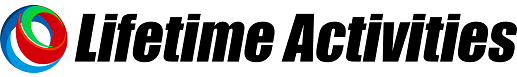 Captaincy Application: Adult Bocce League (Fall 2021)Submission Deadline: Tuesday, September 21stPLEASE NOTE THAT ALL INFORMATION ON THIS FORM MUST BE TYPED FOR SUBMISSION. NO HAND-WRITTEN RESPONSES.Please submit this captaincy form via email to alik@lifetimeactivities.com & dianac@lifetimeactivities.com by Tuesday, Sept. 21st.Captains must register their team and pay fees through Club Automation (https://lt.clubautomation.com/) by Tuesday, Sept. 21st.Our friendly office staff at the Pleasanton Tennis Park (5801 Valley Ave.; 925-931-3449) can assist you with the registration/payment process if there are any questions or problems.League Fees:  $132 Pleasanton Resident Team; $145 Non-Resident TeamAll matches will be held at the newly redone bocce courts at Centennial Park (5353 Sunol Blvd.).In case of rain or poor air quality, make-up dates may be schedule at regularly scheduled league times at the end of the season or during openings (i.e. availabilities on court) mid-season.Team Player Base/Roster:●Only players referenced above may participate during the current league season. Roster changes can be made up until the first match of the season.●A minimum of three other players are required to form a team; a league game requires a team to field a minimum of two players.●All players must be at least 18 years of age and must submit a participation waiver prior to play. One waiver per season. Waivers can be dropped-off at the Tennis Park or submitted in-person at the bocce courts. Blank copies are available to be filled out at both sites.● All current City of Pleasanton COVID-related health orders will be followed.Captain’s Name:Team Name:(Team name subject to revision if deemed offensive/insensitive to participant base.)Captain’s Email Address:Captain’s Phone Number (1):Captain’s Phone Number (2):League:(Please place an ‘X’ in the corresponding box)Gold/Advanced/CompetitiveSilver/Beg. to Intermediate/SocialPreferred Match Time:(Teams may be asked play earlier/later than preferred from week to week based on court availability in order to facilitate a round-robin format.)6:00pm8:00pmLeague Day:(Please place an ‘X’ in the corresponding box)TUESDAYS:9/28-11/308 matches over 10 weeks – 2 byesWEDNESDAYS:9/29-12/18 matches over 10 weeks – 2 byesTHURSDAYS:9/30-12/28 matches over 10 weeks – 2 byesFirst NameLast NameEmail AddressPhone #Office Use Only- Waiver Submitted?